工业品外观设计国际分类专门联盟(洛迦诺联盟)大　会第三十五届会议(第21次例会)2015年10月5日至14日，日内瓦报　告经大会通过本大会涉及统一编排议程(文件A/55/1)的下列项目：第1、2、3、4、5、6、10、11、31和32项。关于上述各项的报告均载于总报告(文件A/55/13)。伏见邦彦先生(日本)当选为大会主席；林笑跃先生(中国)和斯韦特兰娜·科佩茨卡女士(捷克共和国)当选为副主席。[文件完]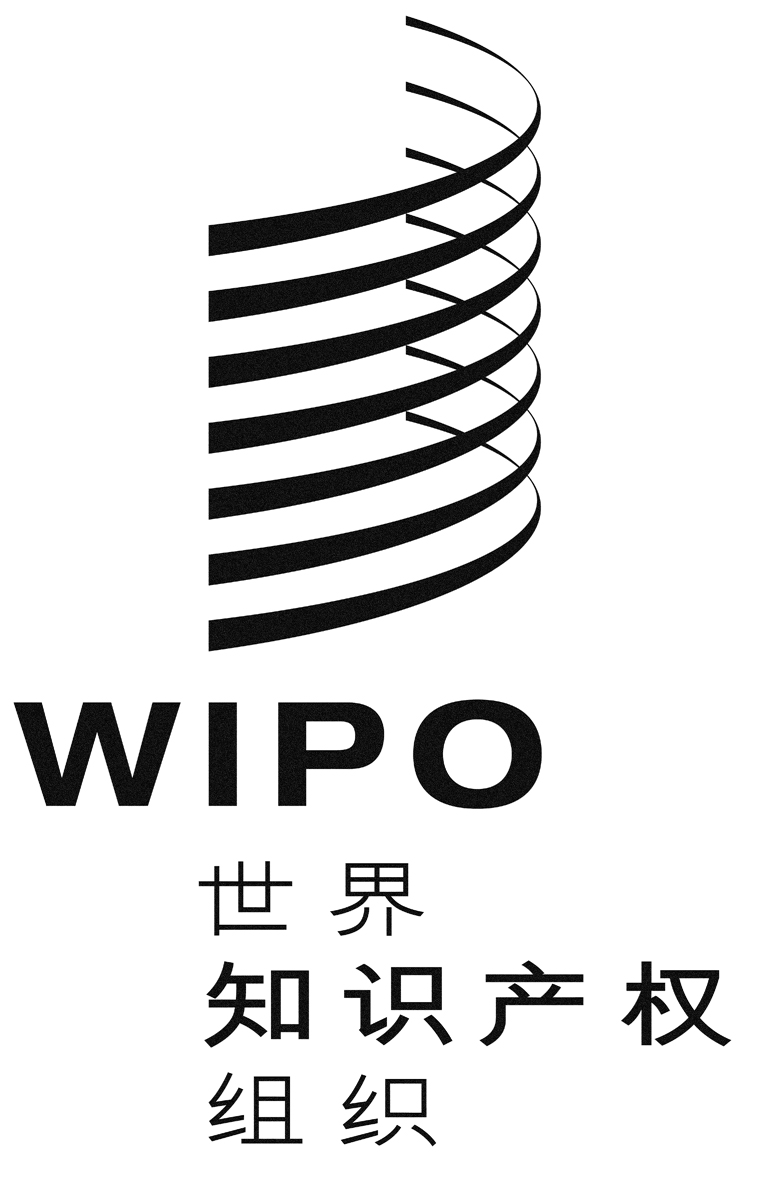 CLO/A/35/1LO/A/35/1LO/A/35/1原 文：英文原 文：英文原 文：英文日 期：2016年2月5日  日 期：2016年2月5日  日 期：2016年2月5日  